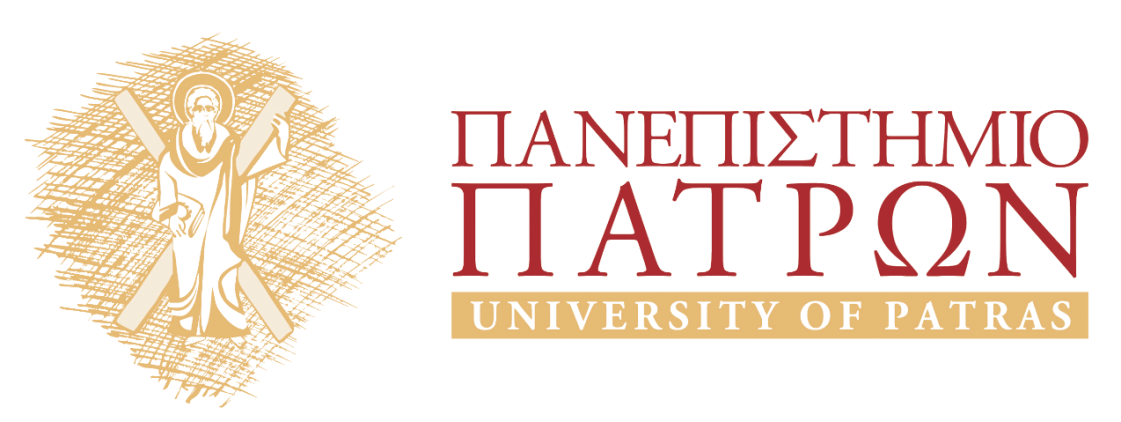 ΑριστοτέληςΕνότητα 20: Φυσική τελεολογία /Πρώτη φιλοσοματο. ﷽﷽﷽﷽αυτ τηματολογμήπως οφεφεαι η εξφίαΣτασινός ΣταυριανέαςΤμήμα Φιλοσοφίας 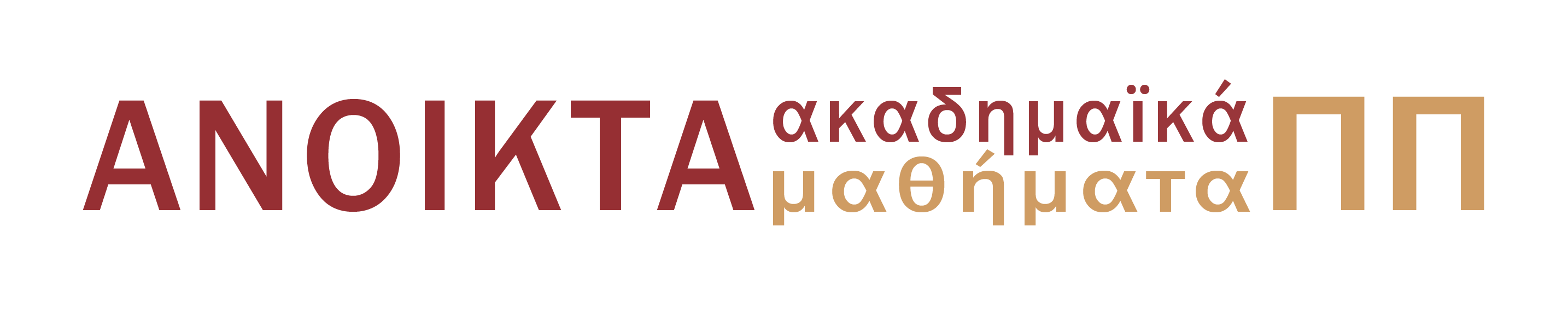 1.	Σκοποί ενότητας	22.	Σύνθετες ουσίες: ύλη και είδος	22.1	Τελεολογία & τύχη	22.2	Τελικά αίτια στη βιολογία	32.3	Αριστοτελική φυσική τελεολογία	32.4	Τελικά αίτια και υλικά αίτια	43.	Τα Μετά τα Φυσικά και η πρώτη φιλοσοφία	43.1	Η πρώτη φιλοσοφία ως θεολογία	4Σκοποί ενότηταςΣκοπός της ενότητας είναι: (α) η ανάλυση του επιχειρήματος του Αριστοτέλη υπέρ της φυσικής τελεολογίας και ενάντια στις υλιστικές μηχανιστικές εξηγήσεις των προσωκρατικών φιλόσοφων, και η εξήγηση της σματο. ﷽﷽﷽﷽αυτ τηματολογμήπως οφεφεαι η εξχέσης τελικής και υλικής αιτίας στον Αριστοτέλη. (β) Η γενική επιστήμη της πρώτης φιλοσοφίας, η εξέταση της κύριας σημασίας του όντος, ως θεολογία, ως εξέταση του σπουδαιότερου τύπου όντος, δηλαδή των θεικών όντων.Σύνθετες ουσίες: ύλη και είδοςΟι ατομικές ουσίες των Κατηγοριών, αποδεικνύεται, στα Φυσικά και τα Μετά τα Φυσικά, ότι είναι σύνθετες από δύο, λογικά διακριτά, συστατικά, την ύλη και το είδος (μορφή). Τα συστατικά μιας οντότητας είναι βασικότερα από εκείνο το οποίο συνθέτουν. Άρα, θα πρέπει να δείξουμε πως συμβάλλουν τα συστατικά, ύλη και είδος, στις σύνθετες ουσίες. Και εάν εκείνο το στοιχείο που μας δίνει την ταυτότητά τους είναι η ύλη ή η μορφή τους. Το ίδιο ερώτημα μπορεί να διατυπωθεί με αναφορά στη φύση των σύνθετων φυσικών ουσιών. Όπως είδαμε οι φυσικές ουσίες διακρίνονται κατά το ότι έχουν καθεαυτές μια φυσική αρχή κίνησης και στάσης. Στο βαθμό που αναλύονται σε δύο συστατικά, την ύλη και το είδος (μορφή), ο Αριστοτέλης θα πρέπει να απαντήσει εάν η αρχή κίνησης και στάσης των σύνθετων ουσιών οφείλεται στην ύλη τους (όπως φαίνεται να πιστεύει ο Αντιφώντας και οι προσωκρατικοί) ή μήπως οφείλεται στο είδος τους (όπως υποστηρίζει ο Αριστοτέλης). Τελεολογία & τύχηΑποφασιστικό ρόλο στην επιχειρηματολογία του Αριστοτέλη υπέρ της τελεολογίας στη φύση παίζει η θεωρία του για την τύχη και το αυτόματο. Τυχαία ή αυτόματα είναι τα αγαθά (ωφέλιμα) αποτελέσματα, τα οποία επιτυγχάνονται από τη δράση ενός ποιητικού αιτίου το οποίο δεν στόχευε στο συγκεκριμένο αποτέλεσμα. Το κύριο παράδειγμα τυχαίου γεγονότος για τον Αριστοτέλη είναι η επιστροφή ενός χπο. ﷽﷽﷽﷽﷽﷽μβορετικιου για τους πφεαι η εξρέους (αγαθό αποτέλεσμα για τον χρεωστή) η οποία επιτυχγάνεται από την τυχαία συνάντηση του με τον οφειλέτη στο θέατρο ή την αγορά. Το ποιητικό αίτιο (η μετάβαση στο θέατρο ή την αγορά) που οδήγησε στο αγαθό αποτέλεσμα (την επιστροφή του χρέους) δεν είναι ένα ποιητικό αίτιο που στόχευε στο συγκεκριμένο αποτέλεσμα. Απλά συνέβη να οδηγήσει σε αυτό το αποτέλεσμα. Το αποτέλεσμα γι’ αυτό το λόγο είναι προϊόν της τύχης.Από την παραπάνω ανάλυση προκύπτει ότι τα αγαθά (ωφέλιμα) αποτελέσματα είναι είτε (α) σκοποί είτε (β) όχι (είναι προϊόντα τύχης).Εάν συμβαίνει το (α) τα ποιητικά αίτια τους είναι τα κατάλληλα βήματα ή μέσα για το αποτέλεσμα ως σκοπό (πράγματι αποτελέσματα αυτού του είδους συνήθως επιτυγχάνονται μέσω αντίστοιχων ποιητικών αιτίων)Εάν συμβαίνει το (β) τα ποιητικά αίτια δεν είναι παρά μόνο κατ’ εξαίρεση κατάλληλα βήματα για το σκοπό που πέτυχαν (πράγματι τέτοια αποτελέσματα σπάνια επιτυγχάνονται μέσω αντίστοιχων ποιητικών αιτίων). πο. ﷽﷽﷽﷽﷽﷽μβορετικιου για τους πφεαι η εξΟι συνθήκες έτυχε να είναι τέτοιες ώστε τα συγκεκριμένα βήματα να οδηγήσουν στο ωφέλιμο αποτέλεσμα. Τελικά αίτια στη βιολογία Τώρα η υπεράσπιση της τελεολογίας στη φύση και κυρίως στην έμβια φύση εκκινεί από τον ισχυρισμό ότι τα έμβια όντα έχουν ωφέλιμα μέρη (όργανα που διευκολύνουν την επιβίωσή τους). Γιατί συμβαίνει αυτό, ρωτάει ο Αριστοτέλης;Οι φυσιολόγοι θα έδιναν την ακόλουθη μηχανιστική και αντι-τελεολογική εξήγηση): τα μέρη των ζώων προκύπτουν αναγκαία από την διαντίδραση των υλικών στοιχείων που τα συνθέτουν. Η φύση των υλικών συστατικών δεν στόχευε στη δημιουργία ωφέλιμων μερών. Απλά συνέβη έτσι ώστε διαμορφώθηκαν οργανισμοί με ωφέλιμα για την επιβίωσή τους μέρη. Ο Πλάτων από την άλλη θα στήριζε την απάντησή του σε μια μεταφυσική τελεολογία (δηλαδή σε τελικά αίτια τα οποία οφείλονται σε ένα ποιητικό αίτιο έξω από τη φύση, π.χ. σε έναν θεό -δημιουργό): τα μέρη των ζώων έχουν σχεδιαστεί με τον καλύτερο δυνατό τρόπο από έναν δημιουργό. Ο Αριστοτέλης με το επιχείρημα του φαίνεται να υποστηρίζει μια ενδιάμεση θέση. Τη θέση της φυσικής τελεολογίας. ΤΟ επιχείρημά του είναι το ακόλουθο:  1. Τα έμβια όντα έχουν ωφέλιμα μέρη (που διευκολύνουν την επιβίωσή τους). 2. (Αριστοτέλης) Αν τα μέρη των ζώων είναι προϊόντα της τυχαίας ανάμειξης των υλικών τους θα συμβαίνουν σπάνια με τον ίδιο τρόπο, εάν όμως συνιστούν τελικά αίτια, θα εμφανίζονται με τακτικότητα. 3. Οι φυσικές γεννήσεις και η δημιουργία ζώων με τα συγκεκριμένα μέρη εμφανίζονται με τακτικότητα. 4. (από τις 2, 3) Άρα, τα αποτελέσματα των φυσικών γεννήσεων συνιστούν τελικά αίτια. Αριστοτελική φυσική τελεολογίαΓια τον Αριστοτέλη ο κόσμος είναι τέτοιος ώστε απλά οι φυσικές γεννήσεις καθορίζονται απο τελικά αίτια (τα είδη των φυσικών όντων συνιστούν σκοπούς, αλλά οι σκοποί δεν προέρχονται από έναν νου εκτός φύσης, π.χ. έναν δημιουργό).Η τελεολογία του, υποστηρίζει, εξηγεί εκείνο που για τους προσωκρατικούς μένει ανεξήγητο: γιατί τα ζωικά μέρη να είναι ωφέλιμα; Εκείνοι εξηγούν τα μέρη με βάση τις αναγκαίες ιδιότητες της ύλης οι οποίες μηχανικά παράγουν τα φυσικά σώματα. Αλλά τότε γιατί τα σώματα να έχουν ωφέλιμα μέρη; Το ερώτημα μένει μετέωρο. Οι προσωκρατικοί είναι υποχρεώμενοι να ισχυριστούν ότι έτσι έτυχε. Όμως, εάν όντως απλά έτσι έτυχε, τότε θα περίμενε κανείς το φαινόμενο το οποίο συναντάμε να συμβαίνει και διαφορετικά. Αλλά από ότι παρατήρουμε στη φύση οι γεννήσεις των εμβίων όντων συμβαίνουν κατά κανόνα με τον ίδιο τρόπο. Επομένως η εξήγηση τους αφήνει αναπάντητο αυτό το γεγονός και θα πρέπει να απορριφθεί. Τελικά αίτια και υλικά αίτια Ποια είναι όμως η θέση του Αριστοτέλη για τη συνεισφορά του υλικού αιτίου, των υλικών συνθηκών στις φυσικές μεταβολές; Οι υλικές μεταβολές για τον Αριστοτέλη είναι αναγκαίες, αλλά μόνο υποθετικά αναγκαίες. Δηλαδή εάν υποθέσουμε ότι το αποτέλεσμα κάθε φυσικής γέννησης είναι τελικό αίτιο, τότε είναι αναγκαίο συγκεκριμένες υλικές, μηχανικές κινήσεις να συμβούν, ώστε να επιτευχθεί ο συγκεκριμένος σκοπός ή τελικό αίτιο. Όπως και στην τέχνη είναι αναγκαίο να χρησιμοποιήσουμε κάποια υλικά για να κατασκευάσουμε ένα αποτέλεσμα η προϊόν, το οποίο συνιστά τελικό αίτιο. Π.χ. για να οικοδομηθει ένα οίκημα θα πρέπει να χρησιμοποιήσουμε θεμέλια και ξύλα και τούβλα και άλλα υλικά. Επίσης θα πρέπει να τα διατάξουμε να τα συνθέσουμε με έναν συγκεκριμένο τρόπο. Όλα αυτά τα υλικά και οι αντίστοιχες διαδικασίες είναι απαραίτητες, αναγκαίες συνθήκες, ΕΑΝ σκοπεύουμε να κατασκευάσουμε ένα οίκημα. Είναι, για τον Αριστοτέλη επομένως, υποθετικά αναγκαίες συνθήκες.  Τα Μετά τα Φυσικά και η πρώτη φιλοσοφίαΤα κεντρικά βιβλία των Μετά τα Φυσικά πραγματεύονται την κύρια και πρωταρχική σημασία του όντος, εκείνη που αποδίδεται στα κύρια και πρωταρχικά όντα, τις ουσίες. Η μελέτη για τα πρωταρχικά όντα είναι μια θεωρητική επιστήμη. Στόχο έχει να γνωρίσει το ον και μάλιστα την κύρια σημαλουθο: ﷽﷽﷽ θεολογριστικφεαι η εξσία του όντος, ή με άλλα λόγια την εστιακή σημασία του όντος.  Ο Αριστοτέλης εντάσσει στις θεωρητικές επιστήμες, τη φυσική & τα μαθηματικά. Τα αντικείμενά τους όμως δεν είναι απλώς όντα αλλά στη μία περίπτωση είναι συγκεκριμένα ΦΥΣΙΚΑ όντα, ενώ στην άλλη είναι ΜΑΘΗΜΑΤΙΚΑ όντα. Το χαρακτηριστικό των φυσικών όντων είναι ότι είναι αχώριστα από την ύλη και μεταβαλλόμενα (γεννιούνται, φθείρονται και πεθαίνουν). Το χαρακτηριστικό των μαθηματικών όντων είναι ότι, ενώ είναι αμετάβλητα και αιώνια, είναι συνδεδεμένα με τα φυσικά σώματα. Δηλαδή δεν υπάρχουν ως χωριστά, παρά μόνο ως λογικά η αφαιρετικά χωριστά όντα. Επομένως ο Αριστοτέλης προτείνει ότι εάν υφίσταντια κάποια όντα τα οποία και αμετάβλητα είναι αλλά και χωριστά από την ύλη, τότε θα συνιστούν την πιο καθαρή μορφή όντων. Θα είναι με έναν τρόπο απλώς όντα, χωρίς περαιτέρω προσδιορισμούς. Εάν υφίστανται τέτοια όντα, τότε η επιστήμη που τα μελετά θα είναι ταυτόχρονα μια επιστήμη του όντος ως όντος. Ο Αριστοτέλης βρίσκει ότι υφίστανται τέτοια όντα, τα θεικά, απόλυτα όντα. Άρα η επιστήμη που τα μελετά, η θεολογία, θα είναι ταυτόχρονα και η επιστήμη του όντος ως όντος. Θα είναι δηλαδή ταυτόχρονα μια γενική οντολογία, και της αξίζει ο τίτλος της πρώτης φιλοσοφίας. Η πρώτη φιλοσοφία ως θεολογίαΤο επιχείρημα του Αριστοτέλη για την ταύτιση της επιστήμης του όντος ως όντος με τη θεολογία είναι το ακόλουθο: Τα θεϊκά πράγματα θα πρέπει να είναι το σπουδαιότερο γένος πραγμάτων. Η επιστήμη/φιλοσοφία για τα αμετάβλητα και χωριστά όντα είναι η επιστήμη η οποία είναι σπουδαιότερη από όλες τις άλλες. Η σπουδαιότερη επιστήμη θα πρέπει να μελετά τα σπουδαιότερα πράγματα.(Από τις 1, 2 & 3) Η επιστήμη για τα αμετάβλητα και τα χωριστά [η πρώτη φιλοσοφία] θα μελετά και τα θεία πράγματα [θα είναι και θεολογία].Σημείωμα ΑναφοράςCopyright Πανεπιστήμιο Πατρών, Στασινός Σταυριανέας, 2015. «Αριστοτέλης: Ενότητα 20 Φυσική τελεολογία/ Πρώτη φιλοσοφία Ό﷽﷽﷽﷽﷽﷽﷽﷽ι κατηγορεκε ο ΣωκρΌ﷽﷽﷽﷽﷽﷽﷽﷽ι κατηγορεκε ο Σωκρ». Έκδοση: 1.0. Πάτρα 2015. Διαθέσιμο από τη δικτυακή διεύθυνση: https://eclass.upatras.gr/courses/PHIL1803/Σημείωμα ΑδειοδότησηςΤο παρόν υλικό διατίθεται με τους όρους της άδειας χρήσης Creative Commons Αναφορά, Μη Εμπορική Χρήση Παρόμοια Διανομή 4.0 [1] ή μεταγενέστερη, Διεθνής Έκδοση.   Εξαιρούνται τα αυτοτελή έργα τρίτων π.χ. φωτογραφίες, διαγράμματα κ.λ.π.,  τα οποία εμπεριέχονται σε αυτό και τα οποία αναφέρονται μαζί με τους όρους χρήσης τους στο «Σημείωμα Χρήσης Έργων Τρίτων».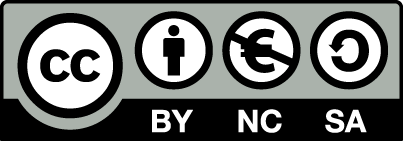 [1] http://creativecommons.org/licenses/by-nc-sa/4.0/ Ως Μη Εμπορική ορίζεται η χρήση:που δεν περιλαμβάνει άμεσο ή έμμεσο οικονομικό όφελος από την χρήση του έργου, για το διανομέα του έργου και αδειοδόχοπου δεν περιλαμβάνει οικονομική συναλλαγή ως προϋπόθεση για τη χρήση ή πρόσβαση στο έργοπου δεν προσπορίζει στο διανομέα του έργου και αδειοδόχο έμμεσο οικονομικό όφελος (π.χ. διαφημίσεις) από την προβολή του έργου σε διαδικτυακό τόποΟ δικαιούχος μπορεί να παρέχει στον αδειοδόχο ξεχωριστή άδεια να χρησιμοποιεί το έργο για εμπορική χρήση, εφόσον αυτό του ζητηθεί.Διατήρηση ΣημειωμάτωνΟποιαδήποτε αναπαραγωγή ή διασκευή του υλικού θα πρέπει να συμπεριλαμβάνει:το Σημείωμα Αναφοράςτο Σημείωμα Αδειοδότησηςτη δήλωση Διατήρησης Σημειωμάτων το Σημείωμα Χρήσης Έργων Τρίτων (εφόσον υπάρχει)μαζί με τους συνοδευόμενους υπερσυνδέσμους.ΧρηματοδότησηΤο παρόν εκπαιδευτικό υλικό έχει αναπτυχθεί στo πλαίσιo του εκπαιδευτικού έργου του διδάσκοντα.Το έργο «Ανοικτά Ακαδημαϊκά Μαθήματα στο Πανεπιστήμιο Πατρών» έχει χρηματοδοτήσει μόνο τη αναδιαμόρφωση του εκπαιδευτικού υλικού. Το έργο υλοποιείται στο πλαίσιο του Επιχειρησιακού Προγράμματος «Εκπαίδευση και Δια Βίου Μάθηση» και συγχρηματοδοτείται από την Ευρωπαϊκή Ένωση (Ευρωπαϊκό Κοινωνικό Ταμείο) και από εθνικούς πόρους.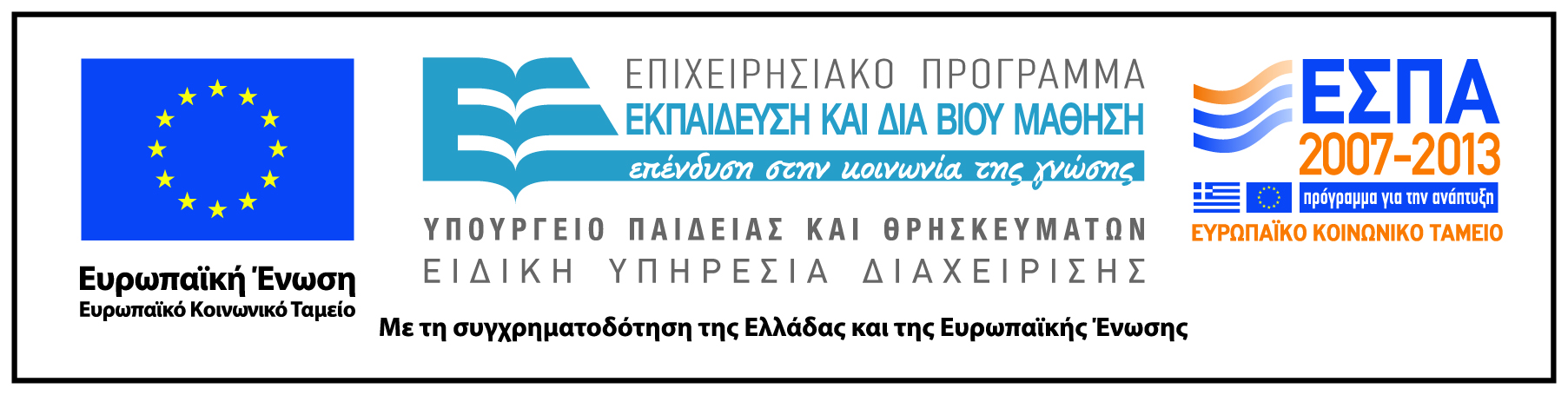 